Liebe Eltern der zukünftigen Zweitklässler,damit Sie in den Sommerferien in Ruhe die Schulsachen für Ihr Kind besorgen können, finden Sie anbei die vorläufige Materialliste für das kommende Schuljahr.Natürlich kann es sein, dass einzelne Hefte und Umschläge zu Beginn des Schuljahres ergänzt werden müssen. Wir wünschen Ihnen erholsame Sommerferien!Karin Rötsch und Julia LöscheMaterialliste 2. Klasse1 Rechenheft DIN A 5, kleines Karo, ohne Rand mit blauem Umschlag3 Schreibhefte DIN A 5, Lineatur 2, ohne Rand mit gelbem, rotem und orangenem Umschlag1 Schreibheft DIN A 4, Lineatur 2 mit durchsichtigem Umschlag1 Rechenblock mit Spirale DIN A 5 kleines Karo1 Schreibblock mit Spirale DIN A 5, Lineatur 21 Hausaufgabenheft1 Tonpapierblock DIN A 44 Schnellhefter (rot, grün, gelb und blau)Arbeitsheft Mathe: Zahlenzauber 2, ISBN-Nummer: 978-3-637-01668-2Arbeitsheft Schreibschrift: Frohes Lernen 1 Vereinfachte Ausgangsschrift, ISBN-Nummer: 978-3-12-231262-6Arbeitsheft Deutsch: Einfach richtig schreiben mit Clown Charlie, ISBN-Nummer: 978-3-12-210008-7Schnellhefter sowie Heftumschläge können selbstverständlich aus dem ersten Schuljahr weiterverwendet werden!Bitte erneuern Sie außerdem fehlende bzw. abgenützte Dinge wie Botenmappe, Federmäppchen mit Stiften, Kleber, Schere, Spitzer und Lineal sowie Malutensilien und Turnbeutel.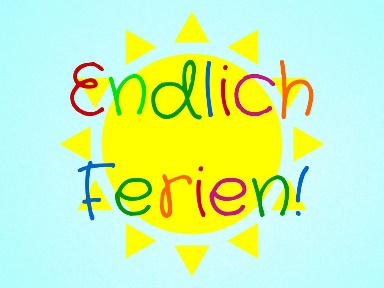 